Implementing OMB’s New Uniform Guidance for the IHBG and ICDBG Programs U.S. Department of Housing and Urban DevelopmentOffice of Native American Programs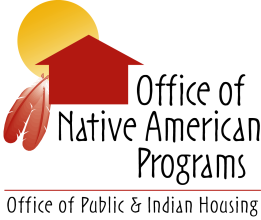 May 4-5, 2016Phoenix, ArizonaParticipant Materials